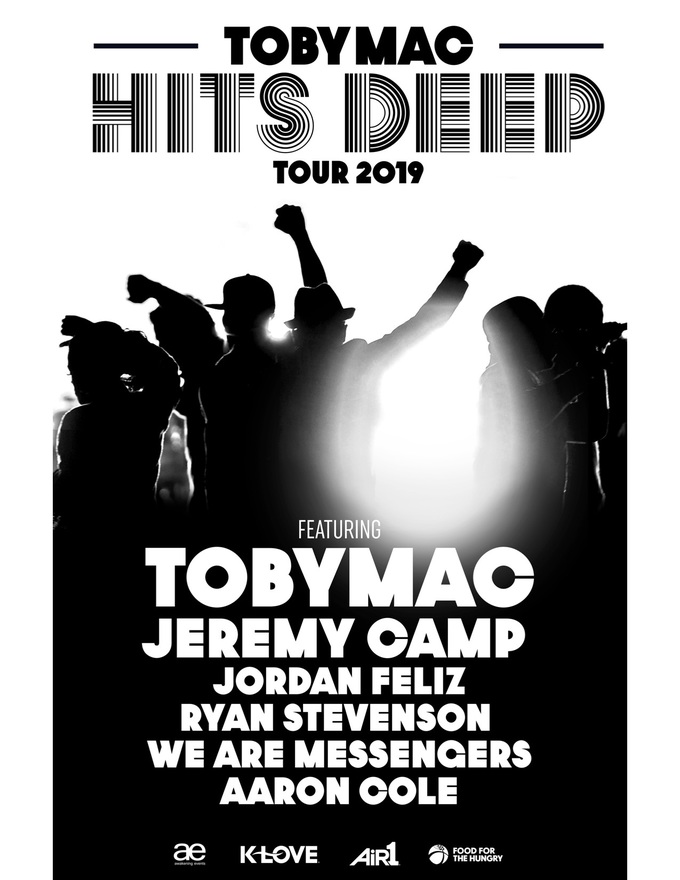 TobyMac’s Popular “HITS DEEP Tour” To Hit 34 Arenas With 2019 Return

Jeremy Camp, Jordan Feliz, Ryan Stevenson, We Are Messengers And Aaron Cole To Join Bill

The Elements, Newest Album From Multi-Platinum Selling Artist, Releasing Oct. 12Nashville, Tenn. (Sept. 19, 2018) –TobyMac’s popular “HITS DEEP Tour” will trek 34 stops nationwide in 2019 with Jeremy Camp, Jordan Feliz, Ryan Stevenson, We are Messengers and Aaron Cole. The 7X GRAMMY® winner’s headlining jaunt is a partnership with K-LOVE, Air1, Awakening Events and Food for the Hungry. Among the stops are Nashville’s Bridgestone Arena, Atlanta’s Infinite Energy Arena, Hoffman Estates’ Sears Centre Arena, Newark’s Prudential Center and more.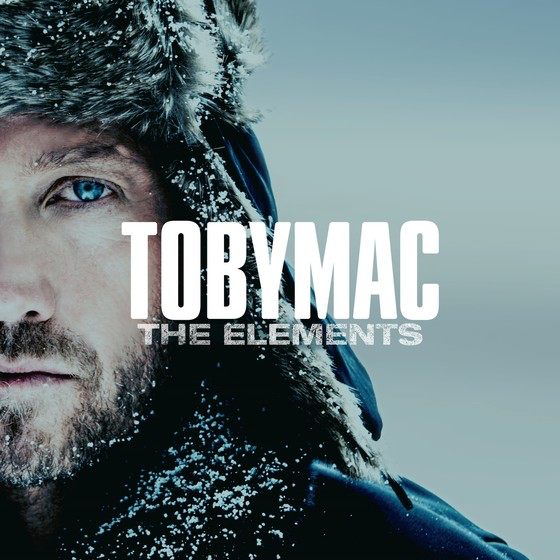 